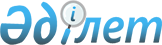 О внесении изменений и дополнений в приказ Председателя Агентства Республики Казахстан по регулированию деятельности регионального финансового центра города Алматы от 2 июля 2007 года № 02-02/158а "Об утверждении Правил государственной регистрации (перерегистрации) юридических лиц - участников регионального финансового центра города Алматы"
					
			Утративший силу
			
			
		
					Приказ Председателя Агентства Республики Казахстан по регулированию деятельности регионального финансового центра города Алматы от 30 ноября 2010 года № 04.2-40/181. Зарегистрирован в Министерстве юстиции Республики Казахстан 29 декабря 2010 года № 6712. Утратил силу постановлением Правления Национального Банка Республики Казахстан от 25 февраля 2013 года № 62

      Сноска. Утратил силу постановлением Правления Национального Банка РК от 25.02.2013 № 62 (вводится в действие по истечении десяти календарных дней после дня его первого официального опубликования).      В соответствии с подпунктом 2) статьи 6 Закона Республики Казахстан "О региональном финансовом центре города Алматы" ПРИКАЗЫВАЮ:



      1. Внести в приказ Председателя Агентства Республики Казахстан по регулированию деятельности регионального финансового центра города Алматы от 2 июля 2007 года № 02-02/158а "Об утверждении Правил государственной регистрации (перерегистрации)" (зарегистрированный в Реестре государственной регистрации нормативных правовых актов за № 4834, опубликованный в Собрании актов центральных исполнительных и иных центральных государственных органов Республики Казахстан, 2007 г., май-июль) следующие изменения и дополнения:



      в Правилах государственной регистрации (перерегистрации) юридических лиц - участников регионального финансового центра города Алматы, утвержденных вышеназванным приказом:



      пункт 9 дополнить частью четвертой следующего содержания:



      "В случае государственной регистрации юридического лица, более пятидесяти процентов акций (долей) которого принадлежат государству, и аффилиированного с ним лица, которые будут осуществлять свою деятельность на территории города Алматы, требуется предварительное согласие антимонопольного органа.";



      в пункте 10:



      дополнить подпунктом 5-1) следующего содержания:



      "5-1) регистрирующий орган получает свидетельство налогоплательщика, предоставляемое налоговым органом по описи (Приложение 5);";



      в подпункте 8) слова "статистическую карточку" заменить словами "свидетельство налогоплательщика";



      в подпункте 6) пункта 14 слова "подлинниками статистической карточки" заменить словами "свидетельством налогоплательщика";



      главу 5 изложить в следующей редакции:



      "5. Внесение изменений и дополнений в учредительные документы юридического лица



      16. В случае внесения изменений и дополнений в учредительные документы, не влекущих государственную перерегистрацию, а также в случае смены первого руководителя юридическое лицо уведомляет об этом регистрирующий орган в месячный срок.



      17. К уведомлению прилагаются документы, перечисленные в пункте 3 Приложения 1.



      18. В уведомлении о назначении (избрании) первого руководителя указываются фамилия, имя, отчество (при наличии), номер документа, удостоверяющего личность гражданина, регистрационный номер налогоплательщика.



      19. Регистрирующий орган в случаях изменения места нахождения, смены первого руководителя либо принятия устава в новой редакции юридического лица:



      1) издает соответствующий приказ;



      2) формирует и направляет электронное извещение через каналы связи электронного регистра юридических лиц, филиалов и представительств для внесения новых сведений о юридическом лице в единый Государственный регистр юридических лиц;



      3) вносит в Реестр новые сведения о юридическом лице;



      4) переоформляет и выдает свидетельство о государственной регистрации (перерегистрации) (в случаях смены юридического адреса);



      5) подшивает к регистрационным материалам юридического лица прежние подлинники учредительных документов.";



      в приложении 1:



      в абзаце четвертом пункта 1 слово "три" заменить словом "два";



      в пункте 2:



      в абзаце третьем слова "три экземпляра решения или выписки" заменить словами "решение или выписка";



      в абзаце четвертом слово "три" заменить словом "два";



      в абзаце седьмом:



      слово "подлинник" заменить словом "подлинники";



      слова "статистической карточки" заменить словами "свидетельства налогоплательщика";



      в пункте 3:



      абзац второй изложить в следующей редакции:



      "уведомление, составляемое в произвольной форме;";



      в абзаце третьем слова "три экземпляра решения либо выписки" заменить словами "решение либо выписка";



      в абзаце четвертом слово "три" заменить словом "два";



      в абзаце пятом слова "статистическая карточка" заменить словами "свидетельство налогоплательщика";



      первое предложение абзаца шестого дополнить словами "(представляются при изменении места нахождения)";



      абзац четвертый пункта 4 после слова "карточка" дополнить словами "(при наличии), свидетельство налогоплательщика".



      2. Департаменту регистрации Агентства Республики Казахстан по регулированию деятельности регионального финансового центра города Алматы (далее – Агентство):



      1) совместно с Юридическим управлением Агентства принять меры по государственной регистрации настоящего приказа в Министерстве юстиции Республики Казахстан;



      2) довести до сведения заинтересованных структурных подразделений Агентства, Агентства Республики Казахстан по регулированию и надзору финансового рынка и финансовых организаций, акционерного общества "Казахстанская фондовая биржа" и Объединения юридических лиц "Ассоциация финансистов Казахстана" в пятидневный срок со дня получения настоящего приказа из Министерства юстиции Республики Казахстан.



      3. Контроль за исполнением настоящего приказа возложить на курирующего заместителя Председателя Агентства (Нурпеисов Д.К.).



      4. Настоящий приказ вводится в действие по истечении десяти календарных дней после дня его первого официального опубликования.



      5. Абзацы шестой, седьмой, восьмой, девятый, двадцать шестой, двадцать седьмой, двадцать восьмой, тридцать четвертый и тридцать шестой пункта 1 настоящего приказа действуют до 1 января 2012 года.      Председатель                               А. Арыстанов      "СОГЛАСОВАН"

      Министр юстиции

      Республики Казахстан

      __________ Р. Тусупбеков      "СОГЛАСОВАН"

      И.о. Министра финансов

      Республики Казахстан

      __________ Б. Шолпанкулов      "СОГЛАСОВАН"

      И.о. Председателя Агентства

      Республики Казахстан

      по статистике

      __________ Н. Айдапкелов
					© 2012. РГП на ПХВ «Институт законодательства и правовой информации Республики Казахстан» Министерства юстиции Республики Казахстан
				